LA CANTILENE        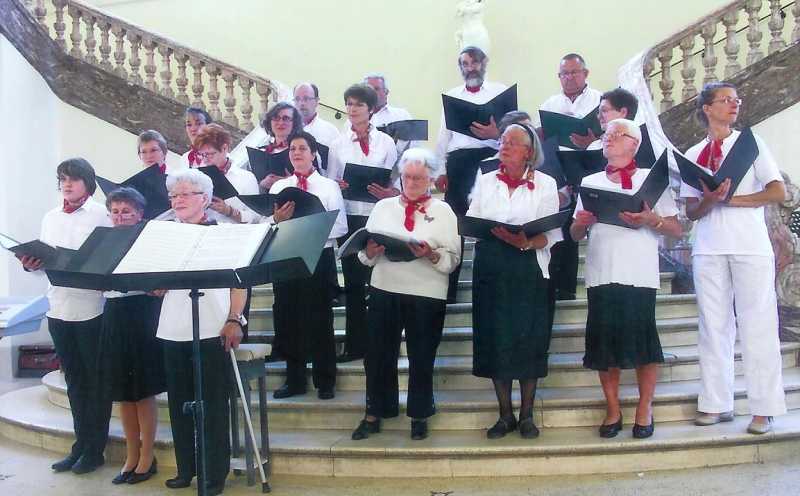 En concert caritatifpour les associations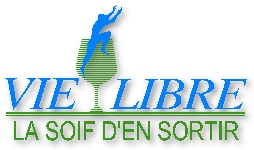 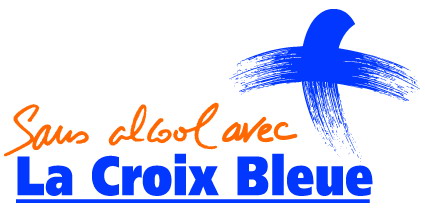 SAMEDI 14 JUIN 201420 h 00Eglise Saint Eloi à Saint-QuentinEntrée      Gratuite